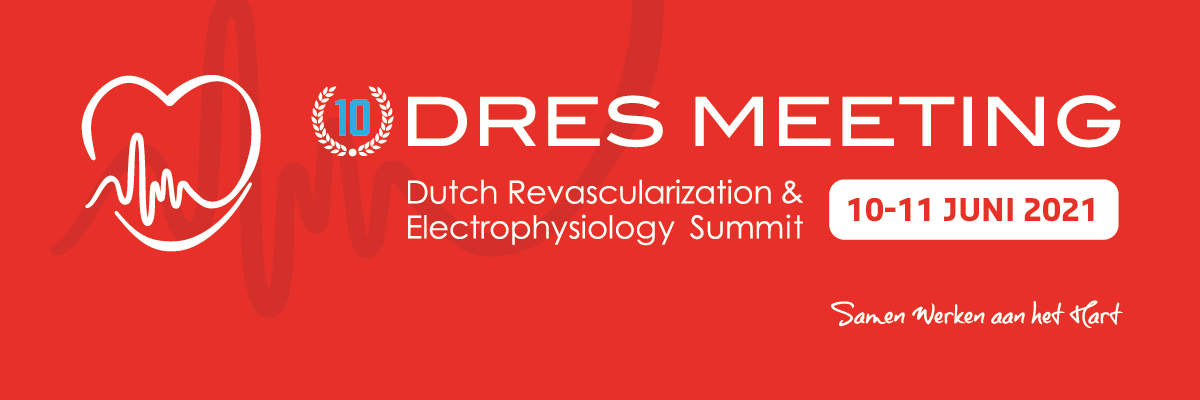 Program Thursday, June 10, 2021The main language on this conference day is English08.00 – 09.00 hrs 	Welcome & Registration			Efficient /Cardiac Care 	Moderators: 	Harry Crijns – Michiel Rienstra Discussants: 	Lieselot van Erven – Martin Hemels – Marcoen Scholten – Peter-Paul Delnoy 09.00 – 09.05 hrs	Welcome 		Peter Smits – cardiologist – Maasstad Ziekenhuis – Rotterdam 09.05 – 09.25 hrs	Efficient care in ICD therapy Lieselot van Erven – cardiologist – LUMC – Leiden     09.25 – 09.40 hrs	Taped Case: Hisbundel Pacing Stefan Timmer – cardiologist – Noordwest Ziekenhuisgroep, Alkmaar 09.40 – 10.00 hrs	Development of the most efficient treatment method for PVI    Marcoen Scholten – cardiologist – Medisch Spectrum Twente, Enschede  10.00 – 10.20 hrs	Left ventricle reconstruction: clinical presentations and approach in the era of primary PCI                             Jan Grandjean - cardiacthoracic surgeon, Medisch Spectrum Twente – Enschede10.20 – 10.40 hrs	30 years of purposeful therapy in heartfailure                                  Dirk Jan van Veldhuisen – cardiologist – UMCG, Groningen10.40 – 11.00 hrs	Coffee break 			Left main treatment 			Moderators: 	Robert-Jan van Geuns – Massimo Mariani	Discussants: 	Giovanni Amorose – Rik Hermanides – Eric Lipsic – Sjoerd Hofma -Maarten van Leeuwen – Johanna Wykrzykowska11.00 – 11.30 hrs	Live case: Unprotected LM PCI 			Noordwest Ziekenhuisgroep, Alkmaar11.30 – 11.50 hrs.20 – The final word in left main treatment ? The surgeon perspective
                                  Robert Klautz – cardiothoracic surgeon – LUMC, Leiden  1.4011.50 – 12.20 hrs	The final word in left main stenting ? The cardiologist perspective 
Gregg Stone, cardiologist – Mount Sinai Heart Health System, New York – USA12.20 – 12.30 hrs	Discussion12.30 – 14.00 hrs	  Lunch13.00 – 13.55 hrs	Satellite Meeting Abbott   |  When the patient and the angiogram tell different stories. Why diagnosing CMD matters!Treatment of chronic coronary syndrome Moderators: 	José Henriques – Lennaert KleijnDiscussants: 	Richard Vijn – Rohit Oemrawsingh – Arthur Liqui Lung – Daan de Waard – Janneke Wittekoek – Karin Arkenbout 14.00 – 14.20 hrs	Results from the Orbita trial: what is the value of PCI in chronic coronary syndromes?
Rasha Al-Lamee – cardiologist – Imperial College, London – UK 14.20 – 14.40 hrs	My perspective of ORBITA and ISCHEMIA
Gregg Stone – cardiologist – Mount Sinai Heart Health System, New York – USA	14.40 – 15.00 hrs	Discussion 15.00 – 15.30 hrs	Live case: Multivessel stable 			Rijnstate Ziekenhuis, Arnhem15.30 – 16.00 hrs	  Coffee breakMeetings16.00 – 17.15 hrs 00.   WIC Member Meeting .M.45 19.00 – 23.00 hrs	Netwerk Meeting including buffet Care